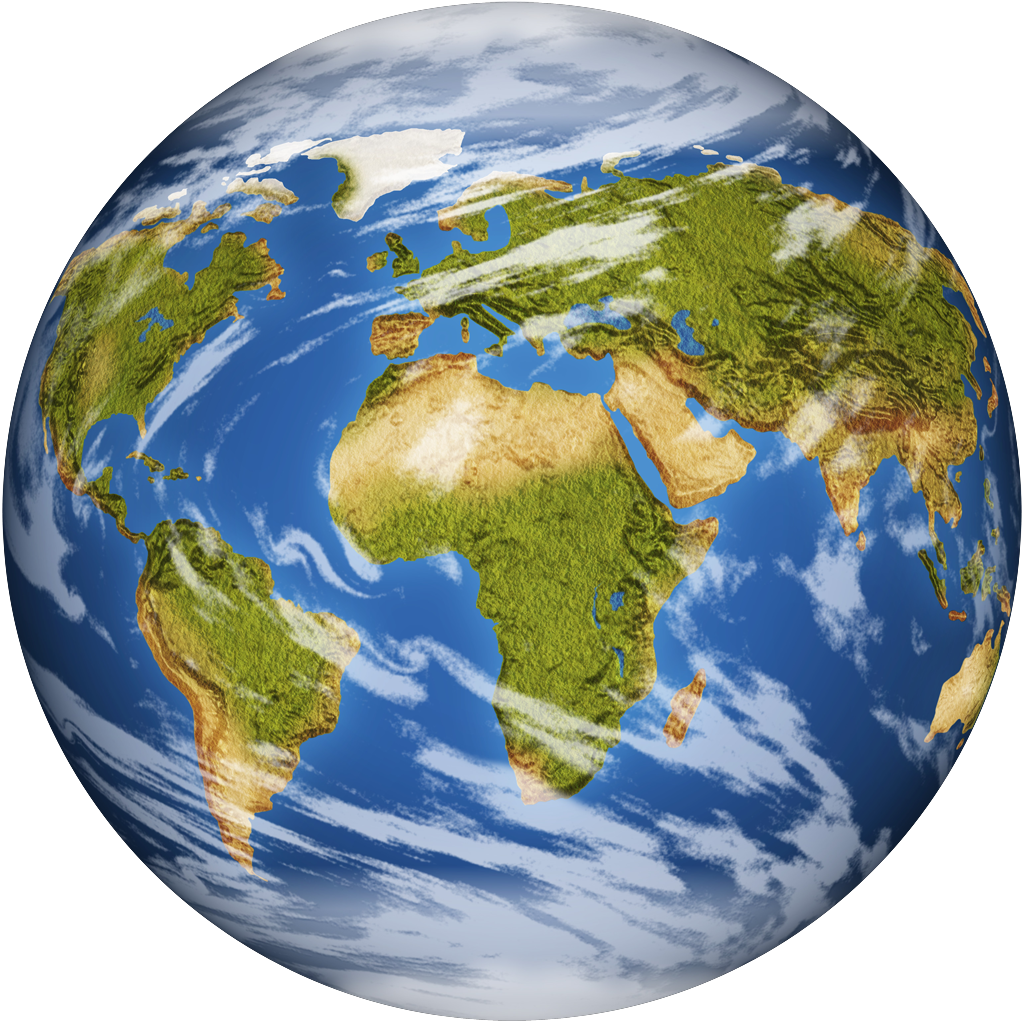 7th Grade Integrated ScienceInformation and ExpectationsMrs. Tippetts2016-2017Course Objective: The 7th grade science program focuses on the theme of “structure” as it applies to physical, earth, and life sciences. It is designed to encourage students to use inquiry, critical thinking, and problem solving skills to better observe, appreciate, and understand the world around them.Syllabus:	Nature of Science							August 17 – September 30	Atomic Motion and Interactions					           - November 11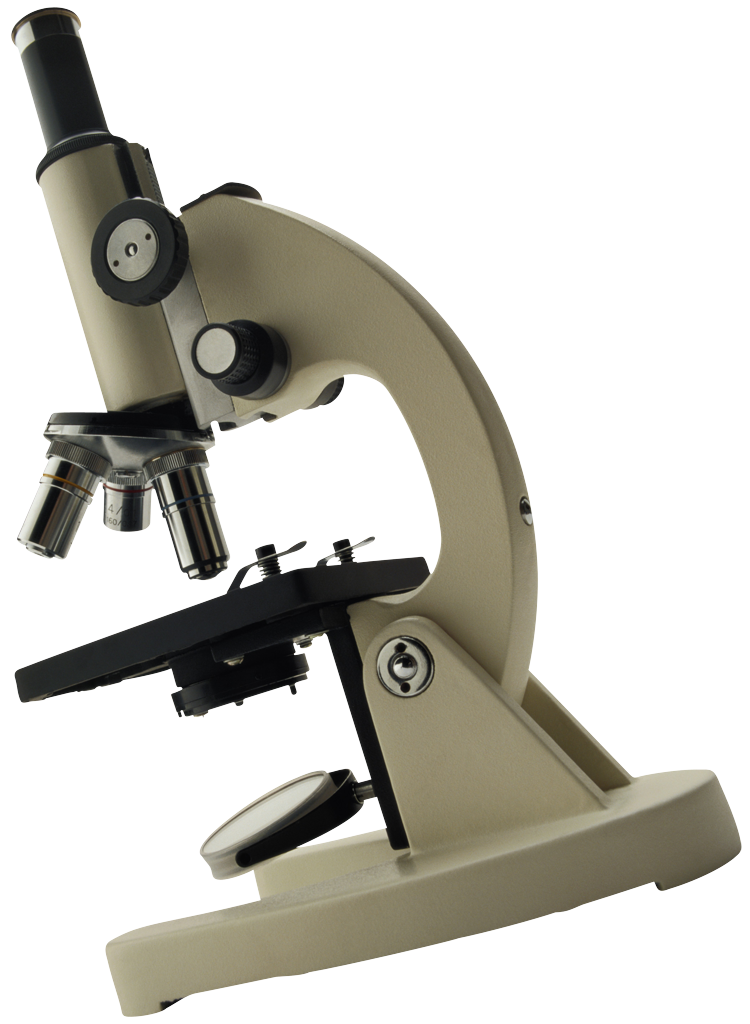 	Earth Structure			(Christmas Break)		                - January 20		Cell Structure									 – February 24	Genetics										        - March 31	Classification			(Spring Break)					- May 12					State End-of-Level TestingRemediation and Extension ActivitiesGrading:  Grades are finalized using the school-wide grading scale (electronic copy located in student handbook, pg. 11 at dixon.provo.edu). Points are given for in class assignments, activities, notes, homework, projects, and “I Can” quizzes and tests. Quizzes/tests are weighted as 40% of the grade.  Citizenship grades will also be posted according to the school rubric also located on the school website (student handbook pg. 11). It is the student’s responsibility to make up missed assignments due to absences from class. Homework:  Unfinished class work may be required to be completed as homework. One project per term will be given to complete at home to supplement the concepts and ideas being explored in class. Each student will be expected to complete at least one group experiment, one individualized science project, one model, and one research paper.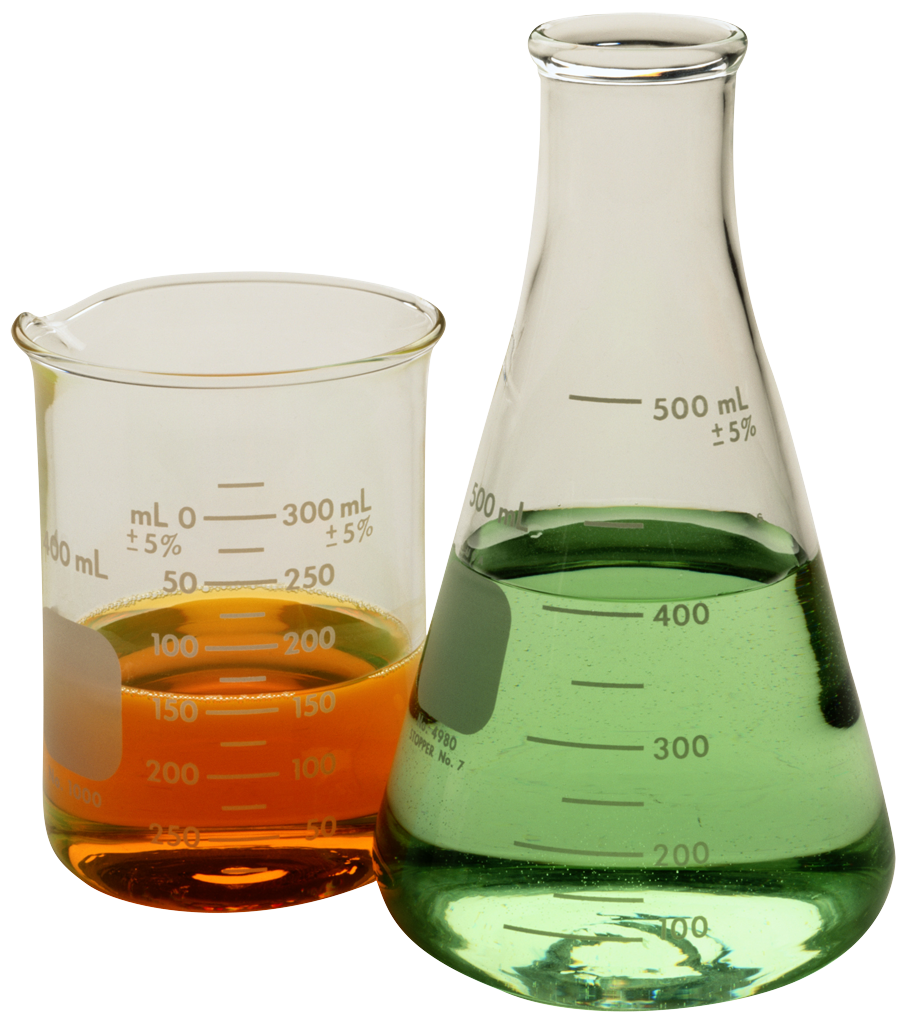 Late Work Policy:  Penalty points (20%) will be deducted from late work if prior arrangements or notification has not been communicated. Students have one week to complete missed work following an absence. Please discuss planned/extended absences with the teacher before leaving, if possible.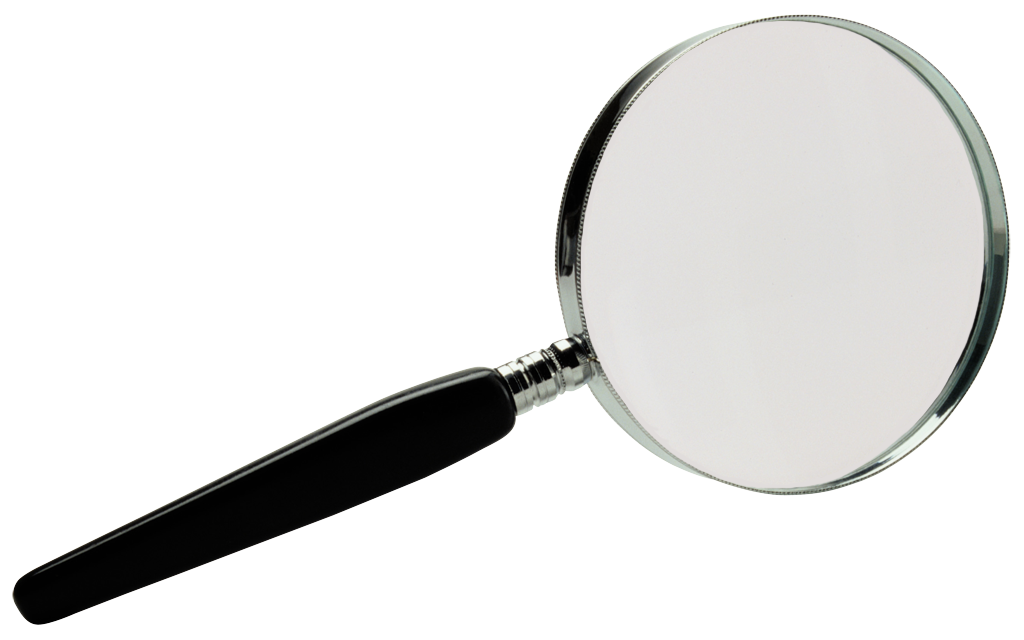 Materials to bring to class daily:	* School Planner			* Pencils/Pens		* Lined Paper	* Science Binder or Folder	* Colored Pencils (opt.)	* A sense of wonder“I Can Statement” Common Assessments: It will be required for each student to achieve proficiency on all “I Can Statement” common assessments. To master each statement requires the student to make a sincere effort to attend class, focus on the daily “Learning Target” and review materials before tests. Retakes are handled during “iTime” immediately following an assessment, then after school if additional time is needed.Expectations: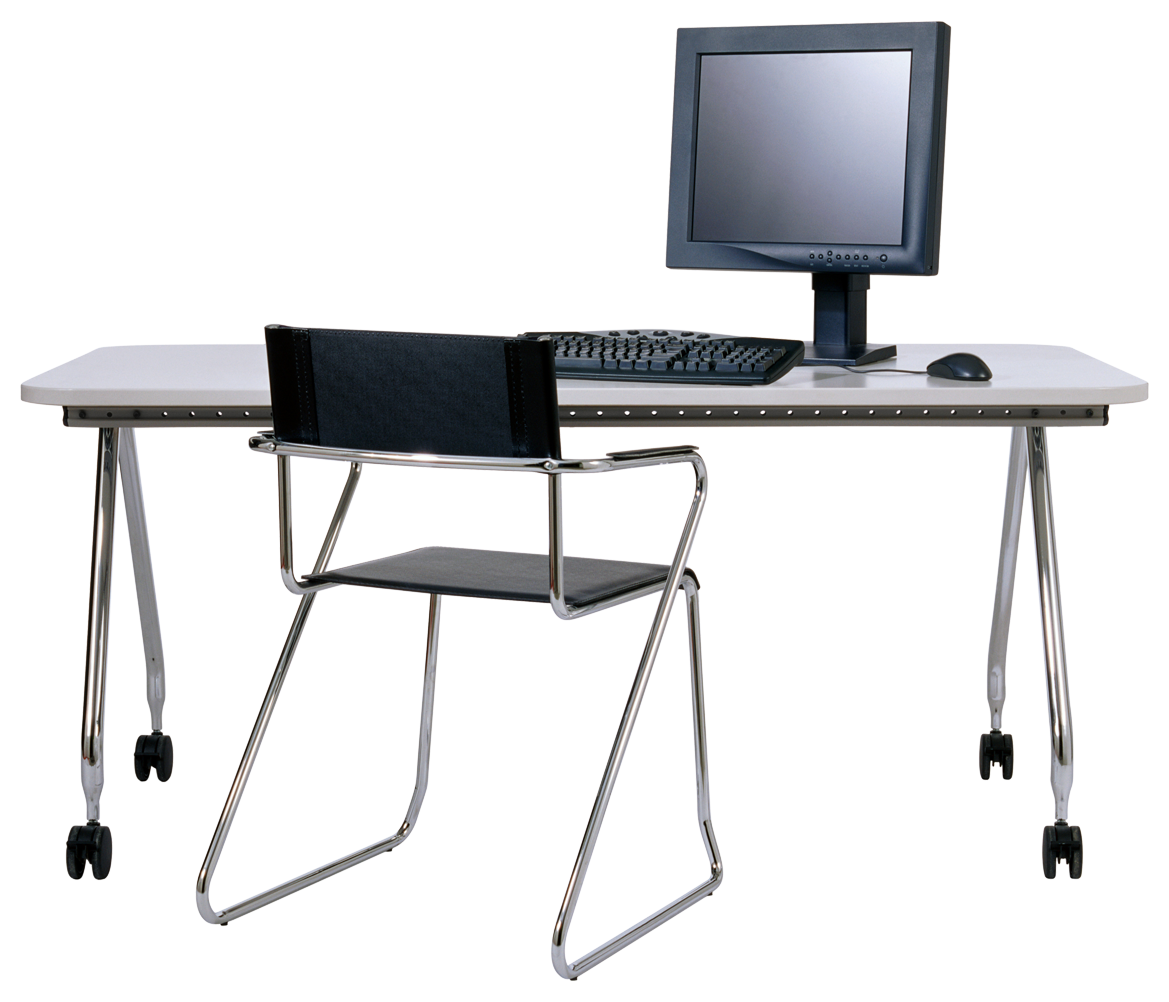 StudentParentTeacherBe willing and prepared to participate daily.Turn in assignments in a timely manner.Be respectful to self, others, and propertyFollow safety guidelines Check planner and backpack at least weekly during first term.Check Powerschool as needed (grades.provo.edu)Contact the teacher if there is a concern (email preferred-hollyt@provo.edu)Be prepared daily with appropriate, challenging, and interesting lessonsKeep accurate and timely attendance and gradesContact parents with concerns and successes